西昌学院微信支付、银联支付交费流程图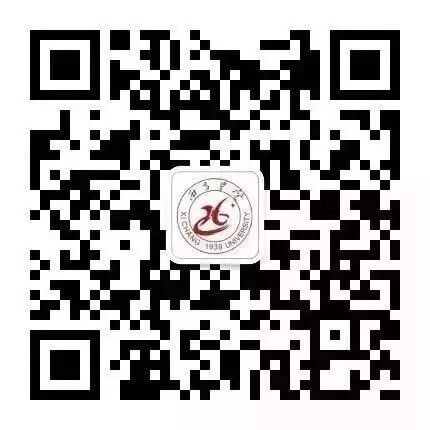 